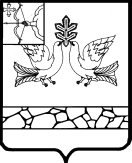 АДМИНИСТРАЦИЯ МУНИЦИПАЛЬНОГО ОБРАЗОВАНИЯ СОВЕТСКИЙ МУНИЦИПАЛЬНЫЙ РАЙОНКИРОВСКОЙ ОБЛАСТИПОСТАНОВЛЕНИЕ13.01.2017                                                                                                                № 9г. СоветскО внесении измененийв постановление администрации Советского районаот 01.10.2014 № 806В соответствии с Федеральным законом от 27.07.2010 № 210-ФЗ «Об организации предоставления государственных и муниципальных услуг» администрация Советского района ПОСТАНОВЛЯЕТ:1.  Внести изменения в постановление администрации Советского района от 01.10.2014 № 806 «Об утверждении административного регламента предоставления муниципальной услуги «Выдача градостроительного плана земельного участка, расположенного на территории Советского района Кировской области» (с изменениями, внесенными постановлениями  администрации Советского района от 15.05.2015 № 349, от 16.05.2016 № 267, от 17.08.2016 № 486), утвердив изменения в административном регламенте предоставления муниципальной услуги «Выдача градостроительного плана земельного участка, расположенного на территории Советского района Кировской области» согласно приложению.2. Отделу документационного и информационно-технического обеспечения администрации Советского района опубликовать настоящее постановление на официальном сайте органов местного самоуправления Советского района Кировской области.3. Настоящее постановление вступает в силу со дня   его      официального опубликования.И.о. главы  администрации  Советского района          С.Н. КошкинИзмененияв административном регламенте предоставления муниципальной услуги«Выдача градостроительного плана земельного участка, расположенного на территории Советского района Кировской области»В разделе 2 «Стандарт предоставления муниципальной услуги»:Пункт 2.4 «Срок предоставления муниципальной услуги» дополнить абзацем следующего содержания:«В случае передачи документов через многофункциональный центр срок исчисляется со дня получения многофункциональным центром заявления о выдаче градостроительного плана земельного участка».Пункт 2.6 «Перечень документов, необходимых для предоставления муниципальной услуги» изложить в новой редакции:«2.6. Перечень документов, необходимых для предоставления муниципальной услуги:2.6.1.  Для предоставления муниципальной услуги необходимы следующие документы:2.6.1.1. Заявление о выдаче градостроительного плана земельного участка (приложение № 1).2.6.1.2. Документы кадастрового учета земельного участка, содержащие сведения о координатах поворотных точек границ земельного участка.2.6.1.3.  Документы, содержащие сведения с указанием инвентаризационного или кадастрового номера объекта капитального строительства и даты его постановки на государственный технический учет и техническую инвентаризацию.22.6.1.4. Копии технических паспортов на расположенные в границах земельного участка объекты капитального строительства (при наличии), копия кадастрового паспорта объекта капитального строительства.2.6.1.5. Документы, содержащие сведения об объектах, включенных в единый государственный реестр объектов культурного наследия     (памятников истории и культуры) народов Российской Федерации с указанием регистрационного номера и даты включения объекта; реквизиты решения о включении выявленного объекта культурного наследия в реестр.2.6.2. Документ, указанный в подпункте 2.6.1.1 пункта 2.6.1  настоящего Административного регламента, представляется заявителем самостоятельно.2.6.3. Документы (их копии или сведения, содержащиеся в них), указанные в подпунктах 2.6.2 – 2.6.5 пункта 2.6.1  настоящего Административного регламента, запрашиваются администрацией в рамках межведомственного информационного взаимодействия, если они не были представлены заявителем самостоятельно. 2.6.4 Документы, необходимые для предоставления муниципальной услуги, могут быть направлены в форме электронного документа с использованием Единого портала или Регионального портала. В этом случае документы подписываются электронной подписью в соответствии с законодательством Российской Федерации.2.6.5. При обращении за получением муниципальной услуги от имени заявителя уполномоченный представитель представляет документ, удостоверяющий личность, и документ, подтверждающий его полномочия на предоставление интересов заявителя».Пункт  2.8  «Перечень оснований для отказа в приеме документов» изложить в следующей редакции:«2.8. Перечень оснований для отказа в приеме документовОснования для отказа в приеме документов отсутствуют».Приложение  № 1 к Административному регламенту изложить в новой редакции согласно приложению № 1._________________	ЗАЯВЛЕНИЕо предоставлении градостроительного плана земельного участка Прошу выдать градостроительный план земельного участка с кадастровым номером ___________________________________________ по адресу: ___________________________________________________________________(местоположение земельного участка)для строительства ____________________________________________________(наименование объекта капитального строительства, поименованного в основных видах разрешённого использования земельных участков и объектов капитального строительства градостроительных регламентов территориальной зоны, в границах которого расположен земельный участок, для которого запрашивается градостроительный план земельного участка)Координаты точек поворота границ земельного участка: ________________ __________________________________________________________________________________________________________________________________________________________________________________________________________________________				             ____________________Дата                					                      Подпись заявителя  «____» _______________20__ г.Приложение (при представлении документов по собственной инициативе):_______________________________________________________________________________________________________________________________________